Государственное бюджетное дошкольное образовательное учреждение детский сад № 84комбинированного вида Калининского района Санкт – ПетербургаКонспект занятия с средней группе с применением здоровьесберегающих технологий«Помощники доктора Айболита»Подготовила воспитатель группы №4 «Радуга»Гречко Анна Геннадьевна2023г.Конспект занятия в средней группе с применением здоровьесберегающих технологий«Помощники доктора Айболита»Цель: создание условий для формирования у детей осознанного отношения к сохранению и укреплению своего здоровья.Задачи: Обучающие – Расширять представления детей о способах сохранения и укрепления здоровья.Развивающие – Развивать у детей двигательную активность, интерес к подвижным играм и дыхательным упражнениям.Воспитательные – Воспитывать желание вести здоровый образ жизни.Реализация содержания программы в образовательных областях: «социально-коммуникативное развитие», «познавательное развитие», «речевое развитие», «физическое развитие».Виды детской деятельности: познавательно-исследовательская, игровая.Материалы и оборудование: игрушки (еж, заяц, лиса, утенок, медуза(сделанная из зонта)), мячи «Су-джок», тренажеры дыхания-перья, привязанные к палочкам,  муляжи овощей, музыкальный проигрыватель, гимнастическая дорожка, отрез синей ткани, предметы личной гигиены, мешочек.Словарная работа: предметы личной гигиены, полезные продукты, здоровый образ жизни.Предварительная работа: чтение сказки К. Чуковского «Мойдодыр», рассматривание картинок с изображением предметов личной гигиены, игры с шариками «Су-джок».Ход:Воспитатель в костюме доктора заходит в группу.Воспитатель: Здравствуйте, ребята, вы конечно узнали меня. (Ответы детей). Ну конечно, я доктор Айболит! Ребята, мне сегодня поступило много звонков от лесных зверей. Многие из них заболели. Я боюсь, один не справлюсь. Может, вы мне поможете их все навестить и вылечить? Отправитесь со мной в путешествие?Дети: Да!Воспитатель: Отлично! Но сначала давайте мы  с вами пожелаем друг другу здоровья и зарядимся хорошим настроением! Вставайте в круг и повторяйте все за мной!Упражнение «Доброе утро!»1. Доброе утро! (руки на поясе, улыбаемся друг другу)Улыбнись скорее!И сегодня весь день (хлопаем в ладоши)Будет веселее!2. Мы погладим лобик, (выполняют движение по тексту)Носик и щечки.Будем мы красивыми (фонарики)Как в саду цветочки!3. Разотрем ладошки (выполняют движения по тексту)Сильнее, сильнее!А теперь похлопаемСмелее, смелее!4. Ушки мы теперь потремИ здоровье сбережем.Улыбнемся снова. (руки на поясе, улыбаемся друг другу)Будьте все здоровы!Воспитатель:  Отлично, ребята! Отправляемся в лес по этой тропинке. Ведь ходьба пешком очень полезна для здоровья!Дети идут по массажным коврикам.Воспитатель:  А вот и первый пациент. Кто это, ребята? Правильно. Это зайчик и у него болит животик. Наверное, съел что-то вредное. Мы, зайка, принесли тебе полезные овощи. И сейчас с ребятами приготовим тебе вкусный и полезный салатик.Пальчиковая игра «Мы капусту рубим…»Воспитатель: Молодцы! Поправляйся, зайка! И больше не ешь вредную еду!( дает зайке таблеточку). А нам пора к следующему пациенту.Подходят к ежу.Воспитатель: Ребята, ежик пожаловался на лапки! Ежик, надо лапки разминать. Вот мы сейчас с ребятами тебя научим!Дети садятся за стол.Мячик «Су-джок»Я мячом круги катаю,Взад-вперед его гоняю.Им поглажу я ладошку,А потом сожму немножко.Каждым пальцем мяч прижмуИ другой рукой начну.А теперь последний трюк-Мяч летает между рук.(движения соответствуют тексту)Воспитатель: Молодцы!(Собирает мячи) Вот мы научили ежа разминать лапки. Нам надо  идти дальше. Дети подходят к игрушке лисы.Воспитатель: Лисичка жаловалась мне, что у нее все тело чешется и шкурка стала тусклой. Это все потому, что лисичка не знает правил личной гигиены. А вы, ребята, знаете? Вот сейчас проверим. (Достает мешочек  с предметами личной гигиены) Давайте ребята поиграем с вами. Угадаете на ощупь, что лежит в мешке?Игра «Чудесный мешочек».Ход игры: дети поочередно отгадывают  предметы из мешка, затем достают и называют их назначение.Воспитатель: Теперь лисичка знает, как важно соблюдать правила личной гигиены, ведь это- залог здоровья! (Воспитатель умывает лису) Вот лисичка пользуйся на здоровье! А нам пора идти дальше.Подходят к утенку.Воспитатель: Ребята, этот утенок любит петь и танцевать, но сейчас у него болит горло. Ведь он много дышал ртом на улице и вдыхал холодный воздух. Ребята, а чем надо дышать? Правильно, носом! А еще нужно тренировать дыхание. Ведь свежий воздух так полезен для здоровья. А давайте сейчас вместе с вами покажем утенку одно веселое упражнение, которое развивает дыхание?(Воспитатель раздает тренажеры дыхания каждому ребенку).Дыхательное упражнение «Перышко»Ход: Дети дуют на  перо, привязанное к палочкам, стараясь, чтобы оно летело вверх.Воспитатель: Молодцы, ребята! (Собирает тренажеры в коробку) Держи утенок лекарство от боли в горле. ( Утенок начинает петь и танцевать) И больше ртом зимой не дыши! Воспитатель: Ребята нам пора возвращаться в группу, но сначала нужно переплыть это море. Вы знаете, что плавание тоже очень полезно для здоровья? А переплыть море нам  поможет большая медуза. И чтобы она нас не ужалила, давайте поиграем с ней веселую игру.Танец-игра  «Медуза» под музыку. Воспитатель: Ну вот, мы и в группе. Рефлексия.Воспитатель: Вам понравилось наше путешествие? А что вам запомнилось больше всего? А что показалось трудным? (ответы детей)Сюрпризный момент.Воспитатель: Ребята, спасибо за вашу помощь! В благодарность хочу подарить вам вкусные и полезные витаминки! И на прощание хочу сказать:Дети - радость пап и мам!И поэтому в сей часПожелать хочу я вам,Чтобы радовали насВы здоровьем крепким, крепким,И смеялись чаще!Чтоб росли вы, наши, детки,-Вы ведь - наше счастье! До свидания, ребята!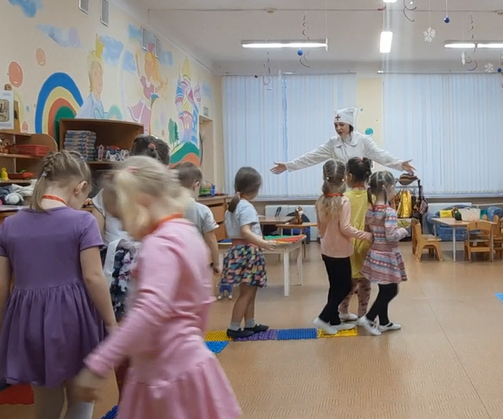 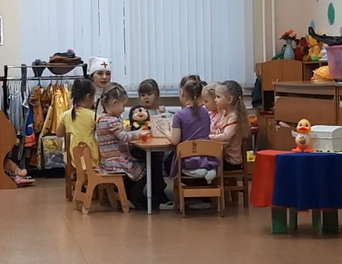 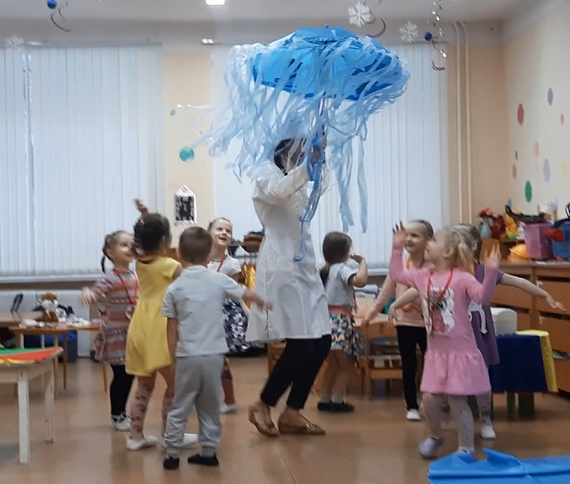 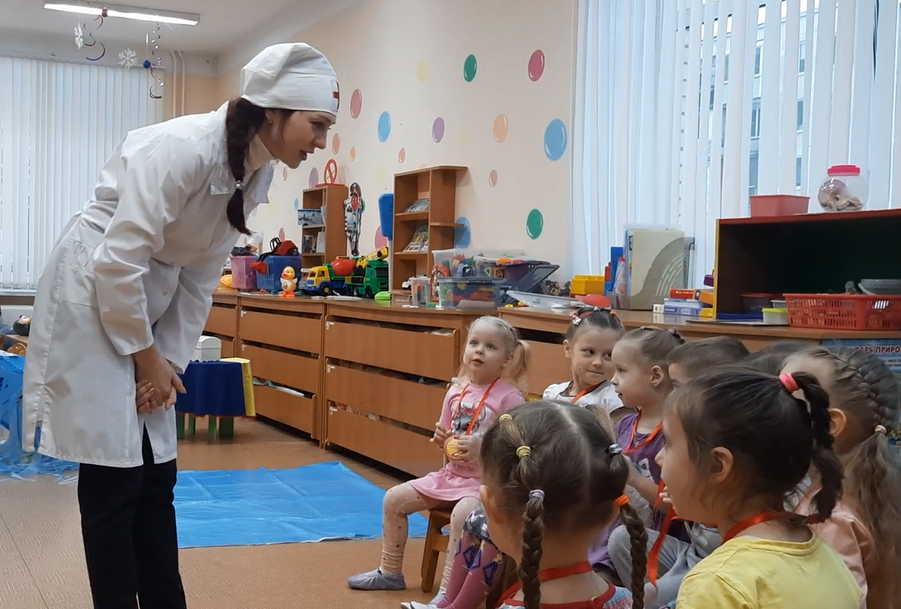 